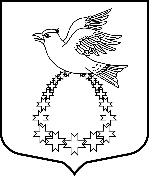 Администрациямуниципального образования «Вистинское  сельское поселение»муниципального образования «Кингисеппский муниципальный район»Ленинградской областиП О С Т А Н О В Л Е Н И Е15.09.2021 г.    № 156В соответствии с Федеральными законами от 06.10.2003 г. № 131 «Об общих принципах организации местного самоуправления в Российской Федерации», от 02.05.2006 г. № 59-ФЗ «О порядке рассмотрения обращений граждан Российской Федерации», от 27.07.2010 г. № 210-ФЗ «Об организации предоставления государственных и муниципальных услуг», руководствуясь Уставом МО «Вистинское сельское поселение» Кингисеппского муниципального района Ленинградской области» и во исполнение протеста Кингисеппской городской прокуратуры от 27.08.2021 г. № 7-22-2021, администрация МО «Вистинское сельское поселение»ПОСТАНОВЛЯЕТ:Отменить Постановление администрации МО «Вистинское сельское поселение» от 29.06.2012 г. № 145 «Об утверждении административного регламента администрации МО «Вистинское сельское поселение» Кингисеппского муниципального района Ленинградской области по предоставлению муниципальной услуги «Рассмотрение устных и письменных обращений граждан».Настоящее Постановление вступает в силу с момента принятия и подлежит размещению на официальном  сайте МО «Вистинское сельское поселение».Контроль за исполнением постановления оставляю за собой. Глава администрацииМО «Вистинское сельское поселение»					И.Н. СажинаИсп. Бердюгина Е.В.Тел. (813 75) 67 174«Об отмене Постановления администрации МО «Вистинское сельское поселение» от 29.06.2012 г. № 145 «Об утверждении административного регламента администрации МО «Вистинское сельское поселение» Кингисеппского муниципального района Ленинградской области по предоставлению муниципальной услуги «Рассмотрение устных и письменных обращений граждан»